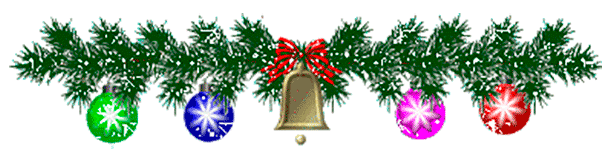 «Встречаем Новый год вместе с ребёнком»Рекомендации о том, как встретить новогодние праздники с ребенком 2-3 лет.Новый год – это тот праздник, когда случаются разные чудеса, а самые лучшие и долгожданные подарки необъяснимым образом оказываются под елочкой. Конечно, Дед Мороз сделает свое дело,  но тем не менее лучше руководствоваться принципом «На Деда Мороза надейся, а сам не плошай»С детьми старше 2-х лет поговорите о празднике заранее, почитайте новогодние сказки и стихи, рассмотрите картинки. Когда будете наряжать, елку позвольте ребенку поучаствовать в этом. Подумайте о сувенирах близким, которые малыш в состоянии сделать под вашим руководством. Это могут быть аппликации, рисунки, поделки из цветной бумаги. И не забудьте про подарок для Дедушки Мороза - он наверняка ему обрадуется. Ребенка такого возраста уже можно водить на подходящие  по возрасту спектакли с участием сказочных персонажей (например, в кукольный театр, на елку в детский сад), можно разучить с ним стихи. Вручение подарков в любом случае должно быть окутано неким сказочным ореолом, будь то визит Дедушки Мороза в гости прямо из волшебного леса или его загадочные послания на стеклах. Непосредственно новогоднюю ночь маленькому ребенку лучше провести в постели как обычно, не нарушать режим дня, поскольку детям этого возраста перестраиваться довольно сложно.     Дорогие папы и мамы! Итак, вы не знаете, чем занять детвору? Устройте, например, на кухне конкурс лепки из теста, а в ванной комнате – страну мыльных пузырей, где каждый попробует свои силы в этом искусстве. У кого получится самый большой пузырь? А самый "живучий"? Спальню можно легко превратить в театр теней. Для этого только нужно натянуть плотную светлую ткань и подсветить её снизу лампой.После игр и застолья выйдите все вместе на воздух, поиграйте в снежки, полюбуйтесь ёлочными огнями в освещённых окнах. Если где-то рядом с вашим домом стоит ёлочка, сходите к ней. Поводить хоровод возле огромной ёлки на свежем воздухе – это здорово!В общем, как вы понимаете, детский праздник – это не праздник для детей, это праздник вместе с детьми, попытка создать некое пространство, где всем – и взрослым, и детям – хорошо и весело. Так постарайтесь всё сделать на «Ура»!Интересно подготовленный праздник в кругу семьи не только принесет радость, но и поможет лучше понять ребенка, его интересы.Яркие воспоминания от праздника запоминаются навсегда. Старайтесь создать атмосферу необычного праздника. Нарисуйте у входа Снеговика, что бы он встречал гостей. Спрячьте под ёлкой хлопушку. Расскажите, что её забыл Дед Мороз. В хлопушке могут быть шарики. Под елкой - книга с картинками, раскраска и т.д.Не стоит долго сидеть за столом. Лучше поиграть с гостями, спеть вместе песню, потанцевать. Много интересного могут придумать взрослые к новогоднему празднику, надо только захотеть и отнестись ко всему ответственно. Желаем вам находчивости и терпения, и к вам придет успех!                                                  ПАМЯТКАо мерах пожарной безопасности при украшении ёлки. Новогодние и Рождественские праздники - замечательное время для детей и взрослых. Почти в каждом доме устанавливают и украшают красавицу-елку. Для того, чтобы эти дни не были омрачены бедой, необходимо обратить особое внимание на соблюдение мер пожарной безопасности, которые очень просты...Натуральные елки имеют свойство высыхать при длительном пребывании в помещении  и вспыхивают от легкой искры. Приобретайте елку как можно ближе к Новому году или храните ее на открытом воздухе. Готовясь к празднику, устанавливайте «лесную красавицу» на устойчивом основании и так, чтобы ветви не касались стен, потолка и находились на безопасном расстоянии от электроприборов и бытовых печей.Во время торжества не зажигайте на елке свечи, а также самодельные электрогирлянды.  Электрогирлянда должна быть заводского производства и без повреждений.Проявить повышенную осторожность необходимо и при использовании бенгальских огней. Палочку с бенгальским огнем нужно держать в вытянутой руке и не подносить к одежде, глазам и натуральной елке. Бенгальские огни и хлопушки следует зажигать только под контролем взрослых и вдали от воспламеняющихся предметов. Уважаемые родители!Выполняйте эти элементарные правила пожарной безопасности и строго контролируйте поведение детей в дни зимних каникул!В случае возникновения пожара звонитепо телефону: 01, с мобильного: 112, 010                       Устройте детям весёлые зимние каникулы.